Številka: 410-0051/2014Datum:	25.11.2014Na podlagi 4. odstavka 49. člena Zakona o javnih financah (v nadaljevanju ZJF) (Ur.l. RS, št. 11/2011-UPB4 (14/2013 popr.), 34. člena Statuta Občine Ribnica (v nadaljevanju Statut) (Ur.l. RS, št. 17/2012) in 10. člena Odloka o proračunu Občine Ribnica za leto 2014, (Uradni list RS, št. 19/2014), izdajam naslednjiS K L E P :Vlogi Štaba civilne zaščite Občine Ribnica, Gorenjska cesta 3, 1310 Ribnica, se ugodi.Sredstva v skupni višini 965,95 EUR se izplačajo neposredno izvajalcem odprave posledic naravnih nesreč iz proračunske postavke št. 2301-Proračunska rezerva.Obrazložitev:1. Štab civilne zaščite občine Ribnica je z vlogo dne 14.11.2014 zaprosil Občino Ribnica za zagotovitev sredstev iz proračunske rezerve proračuna občine Ribnica za potrebe odprave posledic poplav med 07.11.2014 in 14.11.2014, ki so prizadele naseljena območja ob strugah potokov ter na kmetijskih površinah na območju Goriče vasi, Nemške vasi in dolenjevaškega polja. Štab za civilno zaščito Občine Ribnica je ob poplavah zagotovil ogroženim prebivalcem 500 vreč napolnjenih s peskom. Pomoč so izvajala teritorialna prostovoljna gasilska društva.Štab civilne zaščite je bil s strani Vaškega odbora Nemška vas obveščen, da je zaradi poplav nastal udor zemlje tik ob nekategorizirani cesti, ki vodi v Otavice. Udor se nahaja v neposredni bližini križišča z odsekom JP št. 853911, na parceli št. 5338, k.o. Prigorica, lastniški status – javno dobro. Omenjeni udor je bil posledica zadrževanja vode na tem območju, odprtina pa po mnenju Štaba civilne zaščite predstavlja neposredno nevarnost za udeležence v prometu in jo je zato potrebno nemudoma sanirati.2. Vlogi Štaba civilne zaščite občine Ribnica je bila priložena naslednja dokumentacija s strani izvajalcev odprave posledic omenjenih naravnih nesreč:predračun JKP Komunala Ribnica, d. o. o., št. J 33/14 z dne 12. 11. 2014 za sanacijo udrtine po poplavah na parc. št. 5338, 5418 k.o. Prigorica v Nemški vasi, z navedbo predvidenih vrst del in predvidenega materiala v skupni vrednosti 965,95 EURfotografija z mestom udoraortofoto posnetek mesta udora.Štab civilne zaščite v vlogi predlaga izplačilo sredstev po omenjenem predračunu iz proračunske postavke 2301-Proračunska rezerva.3. Drugi odstavek 49. člena ZJF določa, da se sredstva proračunske rezerve uporabljajo za financiranje izdatkov za odpravo posledic naravnih nesreč, kot so potres, poplava, zemeljski plaz, snežni plaz, visok sneg, močan veter, toča, žled, pozeba, suša, množični pojav nalezljive človeške, živalske ali rastlinske bolezni, druge nesreče, ki jih povzročijo naravne sile in ekološke nesreče. Četrti odstavek 49. člena ZJF, kot tudi 10. člen Odloka o proračunu občine Ribnica za leto 2014 določata, da o uporabi sredstev proračunske rezerve v posameznem primeru do višine, ki jo določa odlok, s katerim se sprejme občinski proračun, odloča župan na predlog za finance pristojnega organa občinske uprave in o uporabi sredstev obvešča Občinski svet s pisnimi poročili. V drugih primerih uporabe sredstev proračunske rezerve, ki presega višino, določeno z odlokom o proračunu, odloča občinski svet občine s posebnim odlokom.Nadalje 34. člen Statuta občine Ribnica določa, da župan skrbi za izvajanje priprav za varstvo pred naravnimi in drugimi nesrečami in uresničevanje zaščitnih ukrepov ter za odpravljanje posledic naravnih in drugih nesreč.4. Po preučitvi vloge pristojni organ ugotavlja, da so na proračunski postavki št. 2301 – Proračunska rezerva pred izdajo tega sklepa, zagotovljena zadostna finančna sredstva in, da ni zadržkov za izplačilo finančnih sredstev, opredeljenega v izreku sklepa iz proračunske postavke  št. 2301 – Proračunska rezerva, saj je k zahtevku priložena ustrezna dokumentacija.Sklep začne veljati takoj, Občinski svet občine Ribnica se seznani s sprejetim sklepom na prvi redni seji od sprejetja sklepa.S tem je sklep utemeljen. 						    	                     Jože Levstek						        	                           županPripravil: Darko Lavrič – višji svetovalecVročiti:Štab civilne zaščite občine Ribnica, Gorenjska cesta 3; 1310 Ribnica,Urad župana,Oddelek za finance,Arhiv.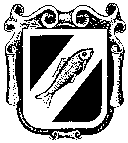 Gorenjska cesta 3, 1310 Ribnica, SlovenijaTelefon: 01/ 837 20 00, Faks: 01/ 836 10 91E-pošta: obcina.ribnica@siol.net